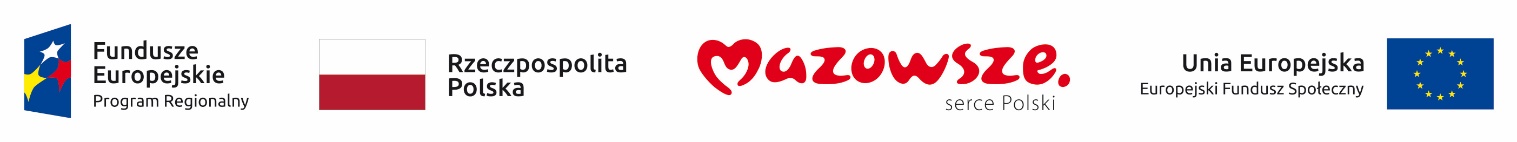 www.mapadotacji.gov.plOGŁOSZENIE

Powiatowy Urząd Pracy w  Żurominie
w okresie od 01.01.2021r. do 31.12.2022r. 
realizuje projekt pod nazwą:
 
„Aktywizacja osób  w wieku 30 lat i więcej
pozostających bez pracy w powiecie żuromińskim (IV)"współfinansowany przez Unię Europejską ze środków Europejskiego Funduszu Społecznego, w ramach Regionalnego Programu Operacyjnego Województwa Mazowieckiego na lata 2014-2020, Osi priorytetowej VIII  Rozwój rynku pracy, 
Działanie 8.1 Aktywizacja zawodowa osób bezrobotnych przez PUP i przeciwdziałanie skutkom epidemii COVID-19.Celem projektu jest zwiększenie możliwości zatrudnienia osób w wieku 30 lat i więcej, które zostały zidentyfikowane jako zagrożone na rynku pracy i ochrona istniejących miejsc pracy w związku z epidemią COVID-19 w powiecie żuromińskim.Grupa docelowa:
Osoby w wieku 30 lat i więcej pozostające bez pracy, zarejestrowane w Powiatowym Urzędzie Pracy w Żurominie jako bezrobotne, będące w szczególnie trudnej sytuacji na rynku pracy: kobiety, osoby o niskich kwalifikacjach, osoby z niepełnosprawnościami, osoby długotrwale bezrobotne, osoby w wieku 50 lat i więcej.  Powiatowy Urząd Pracy w Żurominie zapewnia możliwość skorzystania ze wsparcia projektowego byłym uczestnikom projektów z zakresu włączenia społecznego realizowanych w ramach Celu Tematycznego 9 w RPO.Formy wsparcia realizowane w ramach projektu w 2021r.:- poradnictwo zawodowe / pośrednictwo pracy,- staże, - prace interwencyjne, - refundacja kosztów wyposażenia lub doposażenia stanowiska pracy dla skierowanego bezrobotnego, - jednorazowo środki na podjęcie działalności gospodarczej, - szkolenia indywidualne.
 Kryterium efektywności zatrudnieniowej:
Odsetek osób  w wieku 50 lat i więcej, kobiet, osób z niepełnosprawnościami, długotrwale bezrobotnych, 
osób o niskich kwalifikacjach do poziomu ISCED 3, które podjęły zatrudnienie po zakończeniu udziału w projekcie  – 44,3%.Odsetek osób nienależących do w.w. grup, które podjęły zatrudnienie po zakończeniu udziału w projekcie – 60,4% 

Wartość środków finansowych przeznaczonych na realizację projektu PUP w 2021r. wynosi 2 088 397,11zł. Projekt jest w 80% współfinansowany przez Unię Europejską ze środków EFS, tj w kwocie 1 670 717,69zł.
 Pracodawcy i osoby bezrobotne zainteresowane przystąpieniem do projektu proszone są o kontakt osobisty 
z pracownikami Powiatowego Urzędu Pracy w Żurominie ul. Lidzbarska 27a, pok.7,8,9,11,12,13  w godz. 
730- 1530  lub telefoniczny (23) 657- 31 -63, (23)6573-41-06.